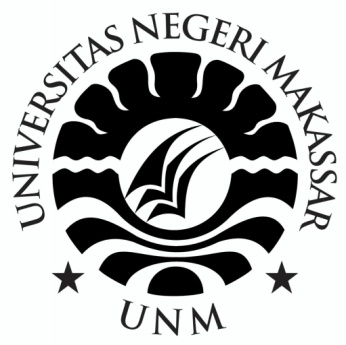 SKRIPSIPENINGKATAN KEMAMPUAN MEMBACA MELALUI MODEL PEMBELAJARAN KOPERATIF PADA ANAK DISLEKSIAKELAS III SD INPRES JAPING SUNGGUMANAIKECAMATAN PATTALLASANGKABUPATEN GOWA ANDI HAJRAH SYAHRUNIJURUSAN PENDIDIKAN LUAR BIASAFAKULTAS ILMU PENDIDIKANUNIVERSITAS NEGERI MAKASSAR2018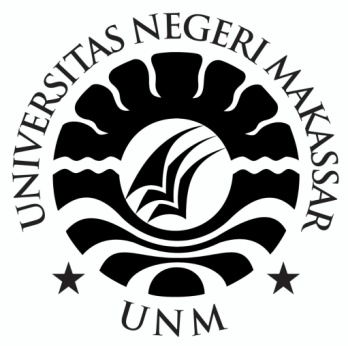 PENINGKATAN KEMAMPUAN MEMBACA MELALUI MODEL PEMBELAJARAN KOPERATIF PADA ANAK DISLEKSIAKELAS III SD INPRES JAPING SUNGGUMANAIKECAMATAN PATTALLASANGKABUPATEN GOWASKRIPSIDiajukan untuk Memenuhi sebagian Persyaratan GunaMemperoleh Gelar Sarjana Pendidikan Pada Jurusan Luar BiasaStrata Satu Fakultas Ilmu PendidikanUniversitas Negeri Makassar Oleh:ANDI HAJRAH SYAHRUNI1445041010JURUSAN PENDIDIKAN LUAR BIASAFAKULTAS ILMU PENDIDIKANUNIVERSITAS NEGERI MAKASSAR2018